ПРОЄКТ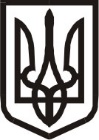 Виконавчий комітет Нетішинської міської радиХмельницької областіР І Ш Е Н Н Я___.01.2024					Нетішин				  № ____/2024Про безоплатну передачу в оперативне управління системи протипожежного захисту частини будівлі дошкільного навчального закладу № 7 (ясла-садок) «Оленка» (протирадіаційне укриття, обліковий № 86177), що на вул. Шевченка, 12Відповідно до підпункту 1 пункту «а» статті 31, статті 40, пункту 3 частини 4 статті 42 Закону України «Про місцеве самоврядування в Україні», статті 137 Господарського кодексу України, рішення тридцять дев’ятої сесії Нетішинської міської ради VIII скликання від 22 вересня 2023 року № 39/1940 «Про організацію Управлінням капітального будівництва виконавчого комітету Нетішинської міської ради будівельних робіт по об’єктах комунальної власності», пункту 14 Переліку будівельних робіт, які не потребують документів, що надають право на їх виконання, та після закінчення яких об'єкт не підлягає прийняттю в експлуатацію, затвердженого постановою Кабінету Міністрів України від              07 червня 2017 року № 406, виконавчий комітет Нетішинської міської радиВИРІШИВ:1. Утворити комісію з безоплатної передачі в оперативне управління системи протипожежного захисту частини будівлі дошкільного навчального закладу          № 7 (ясла-садок) «Оленка» (протирадіаційне укриття, обліковий № 86177), що на вул. Шевченка, 12 (далі – комісія) та затвердити її склад згідно з додатком.2. Комісії, у порядку встановленому чинним законодавством, вжити заходів щодо передачі від управління капітального будівництва виконавчого комітету Нетішинської міської ради до закладу дошкільної освіти № 7 «Оленка» Нетішинської міської ради завершеного об’єкта та документацію «Улаштування автоматизованої системи протипожежного захисту частини будівлі дошкільного навчального закладу № 7 (ясла-садок) «Оленка» (протирадіаційне укриття, обліковий № 86177) по вул. Шевченка, 12, м.Нетішин Нетішинської МТГ Шепетівського району Хмельницької області».3. Контроль за виконанням цього рішення покласти на першого заступника міського голови Олену Хоменко.Міський голова							Олександр СУПРУНЮКДодаток до рішення виконавчогокомітету міської ради____.01.2024 № ___/2024СКЛАДкомісії з безоплатної передачі в оперативне управління системи протипожежного захисту частини будівлі дошкільного навчального закладу № 7 (ясла-садок) «Оленка» (протирадіаційне укриття, обліковий № 86177), що на вул. Шевченка, 12Керуючий справамивиконавчого комітету міської ради								Любов ОЦАБРИКАХоменко Олена- перший заступник міського голови, голова комісіїБобіна Ольга- начальник управління освіти виконавчого комітету Нетішинської міської радиВасильчук Наталія- завідувач господарства закладу дошкільної освіти       № 7 «Оленка» Нетішинської міської радиГонгало Галина- головний спеціаліст виробничо-технічного відділу управління капітального будівництва виконавчого комітету Нетішинської міської радиЗахарчук Наталія- головний бухгалтер закладу дошкільної освіти № 7 «Оленка» Нетішинської міської радиПилипюк Наталія- директор закладу дошкільної освіти № 7 «Оленка» Нетішинської міської радиПетрук Ярослав- начальник управління капітального будівництва виконавчого комітету Нетішинської міської радиШаповалова Ольга- головний бухгалтер управління капітального будівництва виконавчого комітету Нетішинської міської ради